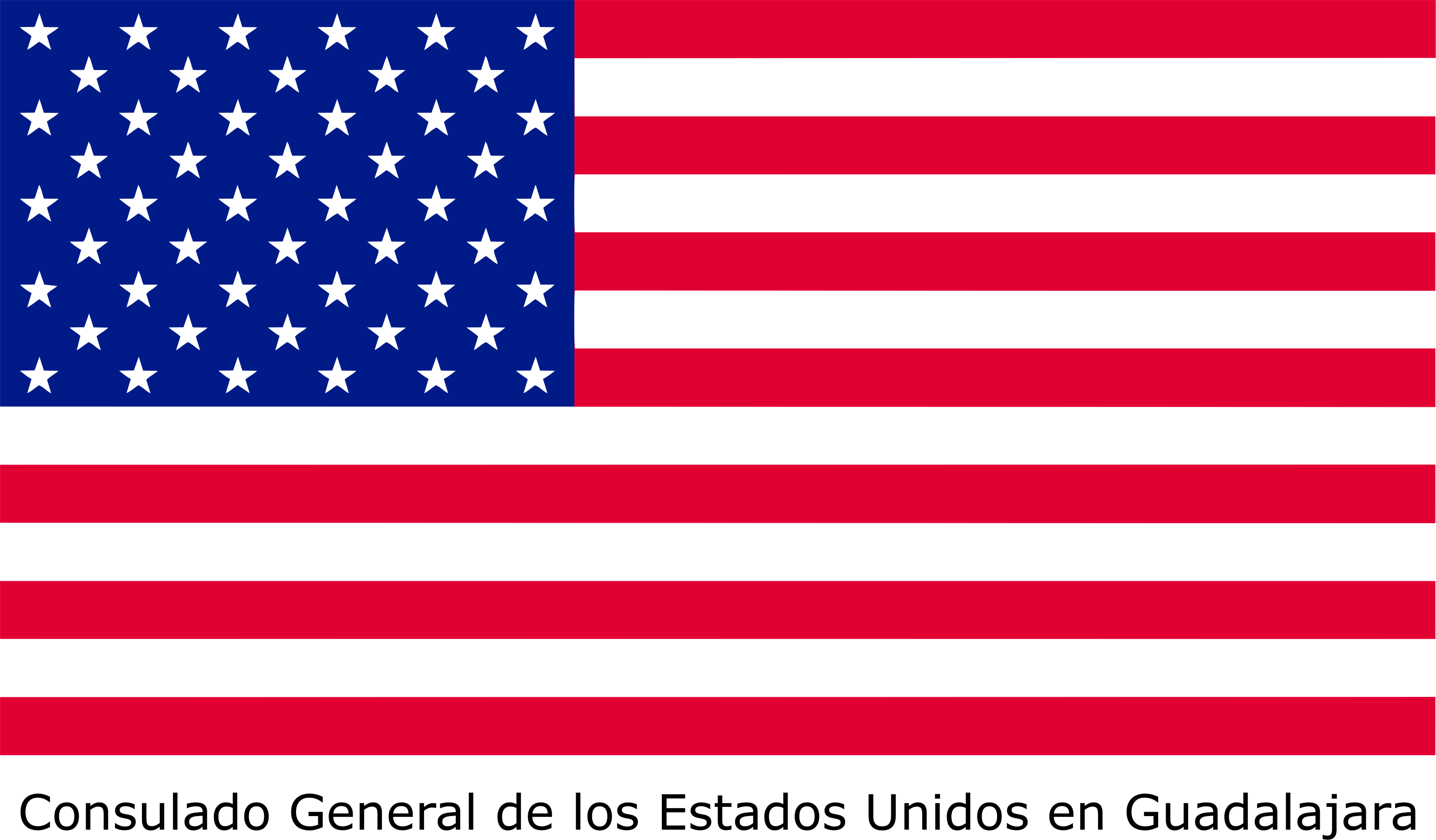 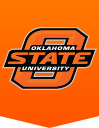 BECAS PARA CAMPAMENTO DE VERANO EN OKLAHOMA STATE UNIVERSITY¿Estás interesado en mejorar tu inglés?¿Ya tienes algún conocimiento del idioma, pero necesitas mejorarlo?¿Estás estudiando tu preparatoria?¿Estás entre las edades de 16 y 19 años?¿Te gustaría conocer a la cultura estadounidense de primera mano?¿Estás interesado en estudiar en los Estados Unidos en algún futuro?¡Solicita hoy mismo esta beca!REQUISITOS:Llenar la forma adjuntaPreparar un video corto en español  (no más de un minuto) sobre el siguiente tema:El estudiar inglés  ¿cómo cambiaría tu vida?Envía toda esta información al correo antes del 8 de mayo, 2017El Campamento se llevará a cabo en el verano 2017, en las instalaciones de la Oklahoma State University.   Los videos ganadores serán presentados en la página de Facebook del Consulado General de los Estados Unidos.  La beca cubrirá el  curso completo (se incluirá inscripción, seguro médico, alojamiento y alimentos), así como el costo completo del boleto de avión.  Además, los ganadores recibirán información sobre cómo estudiar en los Estados Unidos y tendrán orientación en cómo solicitar la admisión y becas en universidades estadounidenses de parte de EducationUSA (Para mayor detalle de estos servicios gratuitos para cualquier persona interesada, por favor visitar: www.educationusa.state.gov).  El número de becas disponibles es reducido pero cuenta con el apoyo del Consulado General de los Estados Unidos y de la OSU.  El Consulado General de los Estados Unidos en Guadalajara se reserva el derecho de tomar la decisión final sobre las solicitudes ganadoras.Los ganadores serán anunciados por las redes sociales del Consulado General antes de 2 de junio 2017.  BECAS PARA CAMPAMENTO DE VERANO EN OKLAHOMA STATE UNIVERSITYPor favor enviar la solicitud completa a socialmediagdl@state.gov antes de la medianoche del 8 de mayo, 2017.Nombre:Domicilio:Ciudad, Estado y Código Postal:Teléfono:Correo electrónico:Fecha y lugar de nacimiento:Nombre y semestre de prepa:Estudios de inglés:¿Cuánto tiempo ha estudiado?¿Cuál es su nivel actual?Resultados recientes de exámenes (si ha tomado alguno los dos últimos años):VIDEO: 	El estudiar inglés ¿cómo cambiaría tu vida?  (Solicitudes incompletas o videos de mayor duración no serán considerados)Nota: al momento de enviar la solicitud, se les pide a los interesados enviar en un mismo correo electrónico los documentos y video requeridos. Las solicitudes que lleguen incompletas no serán tomadas en cuenta para la beca. De igual manera, se sugiere que los videos sean adjuntados a través de un link externo (YouTube, Dropbox, etc.)